Hauptmeldung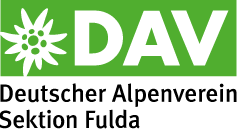 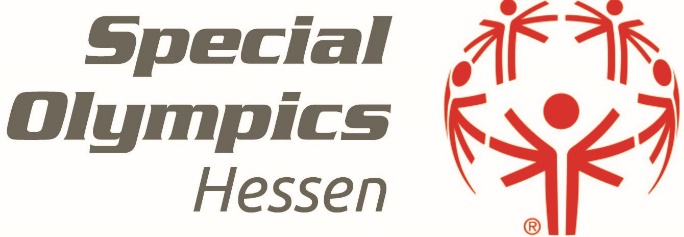 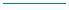 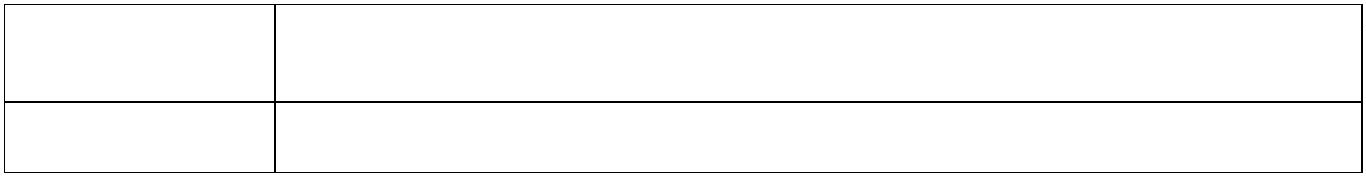 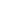 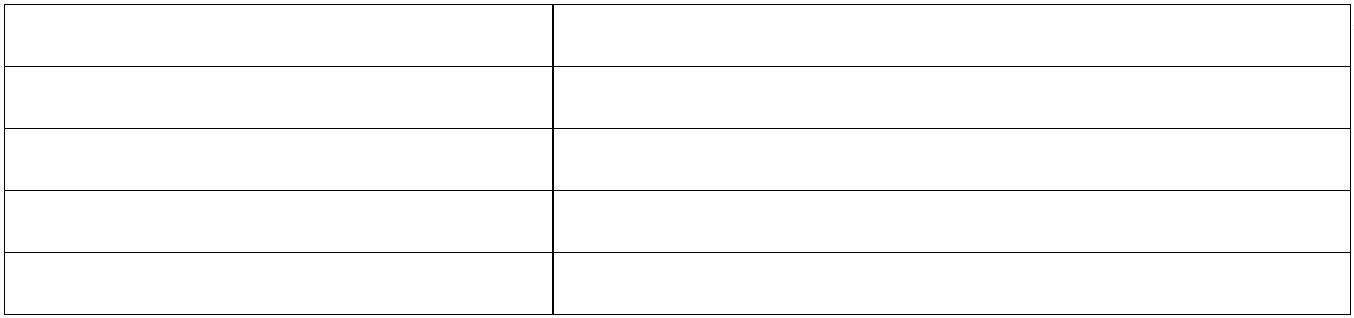 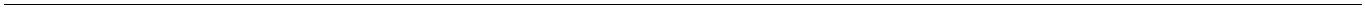 Frist: 15.10.2023Postanschrift: Special Olympics Hessen, Otto-Fleck-Schneise 4, 60528 FrankfurtE-Mail: klettern@so-he.de2. Special Olympics Hessen Landeswettbewerb Klettern04. November 2023 in FuldaName der Institution/EinrichtungStraße, PLZ OrtFestnetz/Mobil (mit Vorwahl)E-Mail-AdresseName des AnsprechpartnersMitglied bei Special Olympics:  ja  neinDie Gesamtzahl aller Personen beträgt: ____________• davon Sportler/innen: ____________• Trainer/Betreuer/innen: ____________Anzahl Rollstuhlfahrer/innen				___________Wir erkennen die Teilnahmebedingungen/Ausschreibung und die Special Olympics Regeln an und bestätigen, dass alle in der Ausschreibung aufgeführten Einverständniserklärungen vorliegen.Ort, Datum Stempel, Unterschrift